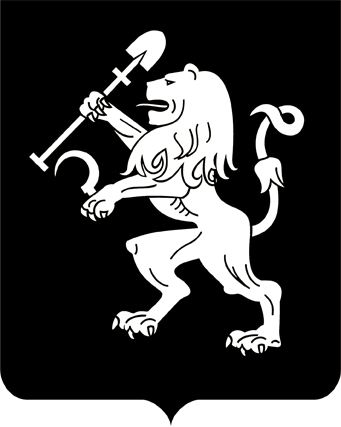 АДМИНИСТРАЦИЯ ГОРОДА КРАСНОЯРСКАРАСПОРЯЖЕНИЕОб утверждении графика проведения проверок соблюдения условий, целей и порядка предоставления субсидий социально ориентированными некоммерческими организациями, не являющимися государственными (муниципальными) учреждениями, в целяхфинансового обеспечения части затрат, связанных с реализацией для жителей города социальных проектов, на основании конкурсного отбора проектов В соответствии с постановлением администрации города                        от 17.05.2021 № 336 «Об утверждении Положения о порядке определения объема и предоставления субсидий социально ориентированным некоммерческим организациям, не являющимся государственными (муниципальными) учреждениями, в целях финансового обеспечения части затрат, связанных с реализацией для жителей города социальных проектов, на основании конкурсного отбора проектов», руководствуясь статьями 45, 58, 59 Устава города Красноярска, распоряжением Главы города от 22.12.2006 № 270-р:1. Утвердить график проведения проверок соблюдения условий, целей и порядка предоставления субсидий социально ориентированными некоммерческими организациями, не являющимися государственными (муниципальными) учреждениями, в целях финансового обеспечения части затрат, связанных с реализацией для жителей города социальных проектов, на основании конкурсного отбора проектов согласно приложению.Заместитель Главы города –руководитель департаментасоциального развития                                                             И.Н. ФоминыхПриложениек распоряжениюадминистрации городаот ____________ № _________ГРАФИКпроведения проверок соблюдения условий, целей и порядка предоставления субсидий социально ориентированными некоммерческими организациями, не являющимися государственными (муниципальными) учреждениями, в целях финансового обеспечения части затрат, связанных с реализацией для жителей города социальных проектов, на основании конкурсного отбора проектов20.10.2021№ 32-соц№п/пДатыпроведения проверкиНаименование СОНКО – получателя субсидииДата и номердоговора108.11.2021 – 12.11.2021Благотворительный фонд поддержки и развития детско-юношеского дзюдо имени В.Н. Назароваот 06.08.2021№ 41-22208.11.2021 – 12.11.2021Некоммерческая организацияСоюз объединений питомниководов, садоводческих, огороднических некоммерческих товариществ Красноярского края «Краевой союз садоводов»от 06.08.2021№ 45-22308.11.2021 – 12.11.2021Межрегиональное общественное движение «Народный контроль в сфере жилищно-коммунального хозяйства»от 06.08.2021№ 40-22415.11.2021 – 19.11.2021Автономная некоммерческая организация по оказанию услуг в области культуры «Альтернатива»от 06.08.2021№ 46-22515.11.2021 – 19.11.2021Красноярская краевая организация Общероссийской общественной организации инвалидов «Всероссийское Ордена Трудового Красного Знамени общество слепых»от 06.08.2021№ 42-22622.11.2021 – 26.11.2021Красноярская региональная общественная организация инвалидов «Авангард плюс»от 06.08.2021№ 44-22722.11.2021 – 26.11.2021Красноярская региональная детско-молодежная общественная организация поддержки и продвижения личностных стратегий развития населения Сибири «Ассоциация мастеров»от 06.08.2021№ 43-22